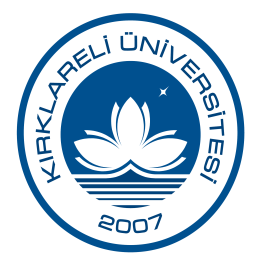 DERS PLANLARININ HAZIRLANMASI VE GÜNCELLENMESİ İŞLEMLERİDERS PLANLARININ HAZIRLANMASI VE GÜNCELLENMESİ İŞLEMLERİDoküman NoÖİD.İA.004DERS PLANLARININ HAZIRLANMASI VE GÜNCELLENMESİ İŞLEMLERİDERS PLANLARININ HAZIRLANMASI VE GÜNCELLENMESİ İŞLEMLERİİlk Yayın Tarihi01.01.2019DERS PLANLARININ HAZIRLANMASI VE GÜNCELLENMESİ İŞLEMLERİDERS PLANLARININ HAZIRLANMASI VE GÜNCELLENMESİ İŞLEMLERİRevizyon Tarihi06.05.2019DERS PLANLARININ HAZIRLANMASI VE GÜNCELLENMESİ İŞLEMLERİDERS PLANLARININ HAZIRLANMASI VE GÜNCELLENMESİ İŞLEMLERİRevizyon No01DERS PLANLARININ HAZIRLANMASI VE GÜNCELLENMESİ İŞLEMLERİDERS PLANLARININ HAZIRLANMASI VE GÜNCELLENMESİ İŞLEMLERİSayfa1/3İş Akışı Adımlarıİş Akışı AdımlarıSorumlusuMevzuatlar/DokümanlarMevzuatlar/Dokümanlar* Bölüm Başkanlıkları* Kırklareli Üniversitesi Ön Lisans, Lisans ve Lisansüstü Eğitim ve Öğretim Yönetmelikleri* Kırklareli Üniversitesi Ön Lisans, Lisans ve Lisansüstü Eğitim ve Öğretim Yönetmelikleri* Akademik Birim Kurulu* Kırklareli Üniversitesi Ön Lisans, Lisans ve Lisansüstü Eğitim ve Öğretim Yönetmelikleri* Kırklareli Üniversitesi Ön Lisans, Lisans ve Lisansüstü Eğitim ve Öğretim YönetmelikleriDERS PLANLARININ HAZIRLANMASI VE GÜNCELLENMESİ İŞLEMLERİDERS PLANLARININ HAZIRLANMASI VE GÜNCELLENMESİ İŞLEMLERİDoküman NoÖİD.İA.004DERS PLANLARININ HAZIRLANMASI VE GÜNCELLENMESİ İŞLEMLERİDERS PLANLARININ HAZIRLANMASI VE GÜNCELLENMESİ İŞLEMLERİİlk Yayın Tarihi01.01.2019DERS PLANLARININ HAZIRLANMASI VE GÜNCELLENMESİ İŞLEMLERİDERS PLANLARININ HAZIRLANMASI VE GÜNCELLENMESİ İŞLEMLERİRevizyon Tarihi06.05.2019DERS PLANLARININ HAZIRLANMASI VE GÜNCELLENMESİ İŞLEMLERİDERS PLANLARININ HAZIRLANMASI VE GÜNCELLENMESİ İŞLEMLERİRevizyon No01DERS PLANLARININ HAZIRLANMASI VE GÜNCELLENMESİ İŞLEMLERİDERS PLANLARININ HAZIRLANMASI VE GÜNCELLENMESİ İŞLEMLERİSayfa2/3* Öğrenci İşleri Daire Başkanlığı* Bologna Eşgüdüm Koordinatörlüğü* Eğitim-Öğretim Komisyonu* Kırklareli Üniversitesi Ön Lisans, Lisans ve Lisansüstü Eğitim ve Öğretim Yönetmelikleri* Kırklareli Üniversitesi Ön Lisans, Lisans ve Lisansüstü Eğitim ve Öğretim Yönetmelikleri* Bologna Eşgüdüm Koordinatörlüğü* Eğitim-Öğretim Komisyonu* Kırklareli Üniversitesi Ön Lisans, Lisans ve Lisansüstü Eğitim ve Öğretim Yönetmelikleri* Kırklareli Üniversitesi Ön Lisans, Lisans ve Lisansüstü Eğitim ve Öğretim YönetmelikleriDERS PLANLARININ HAZIRLANMASI VE GÜNCELLENMESİ İŞLEMLERİDERS PLANLARININ HAZIRLANMASI VE GÜNCELLENMESİ İŞLEMLERİDoküman NoÖİD.İA.004DERS PLANLARININ HAZIRLANMASI VE GÜNCELLENMESİ İŞLEMLERİDERS PLANLARININ HAZIRLANMASI VE GÜNCELLENMESİ İŞLEMLERİİlk Yayın Tarihi01.01.2019DERS PLANLARININ HAZIRLANMASI VE GÜNCELLENMESİ İŞLEMLERİDERS PLANLARININ HAZIRLANMASI VE GÜNCELLENMESİ İŞLEMLERİRevizyon Tarihi06.05.2019DERS PLANLARININ HAZIRLANMASI VE GÜNCELLENMESİ İŞLEMLERİDERS PLANLARININ HAZIRLANMASI VE GÜNCELLENMESİ İŞLEMLERİRevizyon No01DERS PLANLARININ HAZIRLANMASI VE GÜNCELLENMESİ İŞLEMLERİDERS PLANLARININ HAZIRLANMASI VE GÜNCELLENMESİ İŞLEMLERİSayfa3/3* Öğrenci İşleri Daire Başkanlığı* Senato* Kırklareli Üniversitesi Ön Lisans, Lisans ve Lisansüstü Eğitim ve Öğretim Yönetmelikleri* Kırklareli Üniversitesi Ön Lisans, Lisans ve Lisansüstü Eğitim ve Öğretim Yönetmelikleri* Senato* Öğrenci İşleri Daire Başkanlığı* Kırklareli Üniversitesi Ön Lisans, Lisans ve Lisansüstü Eğitim ve Öğretim Yönetmelikleri* Kırklareli Üniversitesi Ön Lisans, Lisans ve Lisansüstü Eğitim ve Öğretim Yönetmelikleri